КАРАР                                                          ПОСТАНОВЛЕНИЕ            20 декабрь  2018 йыл                  № 117                 20  декабря 2018 годаО присвоении  адреса земельному участку         На основании административного регламента по предоставлению муниципальной услуги  Присвоение адресов объектам недвижимого имущества, находящимся в границах населенных пунктов поселения, утвержденного постановлением главы сельского поселения Мутабашевский сельсовет муниципального района Аскинский район Республики Башкортостан № 7 от 26.0З.2015 года, п о с т а н о в л я ю:         1.Объекту недвижимости – земельному участку с кадастровым номером  02:04:150901:217, присвоить  адрес: Республика Башкортостан, район Аскинский, деревня Мута-Елга, улица Центральная, земельный участок 45;2.Контроль за выполнением постановления возложить на управляющего  делами сельского поселения Мутабашевский сельсовет Ахматгалиеву  М.К.             Глава Сельского поселения:                             А.Г.Файзуллин                                                                                                                           БАШҠОРТОСТАН РЕСПУБЛИКАҺЫАСҠЫН  РАЙОНЫ   МУНИЦИПАЛЬ РАЙОНЫНЫҢ МОТАБАШ АУЫЛ  СОВЕТЫ АУЫЛ  БИЛӘМӘҺЕ ХӘКИМИӘТЕ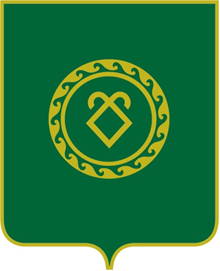               АДМИНИСТРАЦИЯСЕЛЬСКОГО ПОСЕЛЕНИЯМУТАБАШЕВСКИЙ СЕЛЬСОВЕТМУНИЦИПАЛЬНОГО РАЙОНААСКИНСКИЙ РАЙОНРЕСПУБЛИКИ  БАШКОРТОСТАН